Thank you for participating in our survey. Your feedback is important.For the purpose of this survey, the word “mediation” refers to all interactions with the OSC ADR Unit.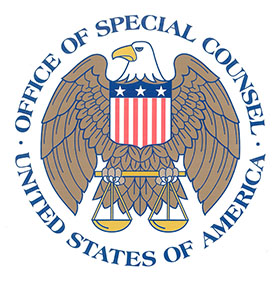 U.S. Office of Special CounselMediation SurveyExplanation of Mediation1. After the mediator(s) explained the stages of an OSC mediation, I understood how the processwould work.	Agree Strongly	Agree Somewhat	Neither	Disagree Somewhat	Disagree Strongly 	N/AConfidentiality2. I understood that I could not share what was discussed during the mediation process with people who were not part of the mediation.	Agree Strongly	Agree Somewhat	Neither	Disagree Somewhat	Disagree Strongly 	N/A3. I trusted the mediator(s) would not share what was discussed during the mediation process with people who were not part of the mediation.	Agree Strongly	Agree Somewhat	Neither	Disagree Somewhat	Disagree Strongly 	N/A4. I trusted the other side would not share what was discussed during the mediation process with people who were not part of the mediation.	Agree Strongly	Agree Somewhat	Neither	Disagree Somewhat	Disagree Strongly   N/AMediation Process5. I felt heard by the mediator(s).	Agree Strongly	Agree Somewhat	Neither	Disagree Somewhat	Disagree Strongly 	N/A6. I felt heard by the other side.	Agree Strongly	Agree Somewhat	Neither	Disagree Somewhat	Disagree Strongly 	N/A7. The length of time from the start to the end of the mediation process was:	Too long	Just right	Too short  N/ASelf-DeterminationSelf-Determination8. I felt unfairly pressured by the mediator(s) to settle.	Agree Strongly	Agree Somewhat	Neither	Disagree Somewhat	Disagree Strongly 	N/A9. I felt unfairly pressured by someone other than the mediator(s) to settle.	Agree Strongly	Agree Somewhat	Neither	Disagree Somewhat	Disagree Strongly 	N/AIf you answered yes to Question 8 or 9, please explain who pressured you and what they did to make you feel pressured.If you answered yes to Question 8 or 9, please explain who pressured you and what they did to make you feel pressured.Impartiality10. After the role of the mediator(s) was explained to me, I expected the mediator(s) to:	Side with me	Side against me	Side with no one	N/A11. During the mediation, the mediator(s) appeared to be:	On my side	On the other side	On no one’s side	N/A11. During the mediation, the mediator(s) appeared to be:	On my side	On the other side	On no one’s side	N/AResource ConsiderationsResource Considerations12. I believe the mediation process in total took less time than investigation and prosecution.	Agree Strongly	Agree Somewhat	Neither	Disagree Somewhat	Disagree Strongly 	Don’t Know or N/A13. I believe I spent less time preparing and engaging in the mediation process than investigation and prosecution.	Agree Strongly	Agree Somewhat	Neither	Disagree Somewhat	Disagree Strongly 	Don’t Know or N/A14. I believe the mediation cost less money than the other available alternatives.	Agree Strongly	Agree Somewhat	Neither	Disagree Somewhat	Disagree Strongly 	Don’t Know or N/AIf yes, specify how many hours you saved._____________________________________If yes, specify how many dollars you saved._____________________________________Competence15. The mediator(s) understood the issues of the case.	Agree Strongly	Agree Somewhat	Neither	Disagree Somewhat	Disagree Strongly 	N/A16. The mediator(s) appeared to have a working knowledge of the relevant law.	Agree Strongly	Agree Somewhat	Neither	Disagree Somewhat	Disagree Strongly 	N/A16. The mediator(s) appeared to have a working knowledge of the relevant law.	Agree Strongly	Agree Somewhat	Neither	Disagree Somewhat	Disagree Strongly 	N/A17. The mediator(s) understood my interests and priorities.	Agree Strongly	Agree Somewhat	Neither	Disagree Somewhat	Disagree Strongly 	N/A18. The mediator(s) understood the other side’s interests and priorities.	Agree Strongly	Agree Somewhat	Neither	Disagree Somewhat	Disagree Strongly 	N/A18. The mediator(s) understood the other side’s interests and priorities.	Agree Strongly	Agree Somewhat	Neither	Disagree Somewhat	Disagree Strongly 	N/A19. The mediator(s) helped me think about different ways to resolve the issues of the case.	Agree Strongly	Agree Somewhat	Neither	Disagree Somewhat	Disagree Strongly 	N/A20. The mediator(s) acted in a professional way.	Agree Strongly	Agree Somewhat	Neither	Disagree Somewhat	Disagree Strongly 	N/A20. The mediator(s) acted in a professional way.	Agree Strongly	Agree Somewhat	Neither	Disagree Somewhat	Disagree Strongly 	N/AConflicts of InterestConflicts of Interest21. The mediator(s) and/or someone who was part of the mediation had a conflict of interest.If yes, please explain why you believe there was a conflict of interest.	Agree Strongly	Agree Somewhat	Neither	Disagree Somewhat	Disagree Strongly 	N/AResolution22. My case settled.	Yes	No	N/A	Don’t KnowIf your case SETTLED, please answer the following questions:If your case DID NOT SETTLE, please answer the following questions:23. The mediator(s) played a positive role in reaching an agreement.	Agree Strongly	Agree Somewhat	Neither	Disagree Somewhat	Disagree Strongly 	N/A23. The mediator(s) played a positive role in trying to reach an agreement.	Agree Strongly	Agree Somewhat	Neither	Disagree Somewhat	Disagree Strongly 	N/A24. The Subject Matter Expert (SME) played a positive role in reaching an agreement.	Agree Strongly	Agree Somewhat	Neither	Disagree Somewhat	Disagree Strongly 	N/A24. The Subject Matter Expert (SME) played a positive role in trying to reach an agreement.	Agree Strongly	Agree Somewhat	Neither	Disagree Somewhat	Disagree Strongly 	N/AIf any other factor(s) played a role in reaching an agreement, please explain your answer._____________________________________25. I understood the terms of the settlement.	Agree Strongly	Agree Somewhat	Neither	Disagree Somewhat	Disagree Strongly 	N/A26. The settlement was fair.	Agree Strongly	Agree Somewhat	Neither	Disagree Somewhat	Disagree Strongly 	N/A25. I found it difficult to reach an agreement because the other side was unwilling to compromise.	Agree Strongly	Agree Somewhat	Neither	Disagree Somewhat	Disagree Strongly 	N/A26. I found it difficult to reach an agreement because I was unwilling to compromise.	Agree Strongly	Agree Somewhat	Neither	Disagree Somewhat	Disagree Strongly 	N/AIf any other factor(s) made it difficult to reach an agreement, please explain your answer._____________________________________Open Feedback27. What did the mediator(s) do well?28. How could the mediator(s) improve?29. Is there anything else that you would like to tell us about your mediation experience?Demographics and Past Mediation Experience30. I am a(n):	Complainant	Attorney for complainant	Agency representative	Attorney for agency	Other31. I have gone through mediation at least once before.	Yes	No	Don’t KnowAdvancement of MediationAdvancement of Mediation32. I am glad mediation services are available at OSC.	Agree Strongly	Agree Somewhat	Neither	Disagree Somewhat	Disagree Strongly 	N/A33. I would recommend OSC mediation to a colleague or friend.	Agree Strongly	Agree Somewhat	Neither	Disagree Somewhat	Disagree Strongly 	N/AIf no, please explain your answer:34. I am willing to answer a four-question survey in about six months to follow up on my post-mediation experience.	Yes	NoIf yes, please provide the email address that we should use to contact you in about six months for the follow-up survey.